ОПИСАНИЕ КОМПЕТЕНЦИИ«ДОШКОЛЬНОЕ ВОСПИТАНИЕ»Наименование компетенции: Дошкольное воспитаниеФормат участия в соревновании: индивидуальная Описание компетенции.- Краткая характеристика квалификационной характеристики «Воспитатель»Воспитатель детских дошкольных учреждений – это педагог, непосредственно работающий с детьми в рамках государственного или частного дошкольного учреждения. В его работе сочетаются воспитательный и обучающий процесс. Он следит за распорядком дня, организует игровую и продуктивные и др. виды деятельности, проводит занятия с детьми, способствует их социализации и развитию. Воспитатель детских дошкольных учреждений прививает детям навыки общения, личностного взаимодействия, способствует их физическому и умственному развитию. Он контролирует их поведение, направляет и обучает, следит за соблюдением санитарных норм и правил при нахождении детей в дошкольном учреждении.- Квалификационная характеристика должности «Воспитатель» по справочнику ЕТКСВоспитатель детей дошкольного возраста осуществляет деятельность по воспитанию детей в дошкольных образовательных учреждениях, иных учреждениях и организациях. Содействует созданию благоприятных условий для индивидуального развития и нравственного формирования личности воспитанников, вносит необходимые коррективы в систему их воспитания. Осуществляет изучение личности воспитанников, их склонностей, интересов, содействует росту их познавательной мотивации и становлению их самостоятельности, формированию предпосылок универсальных учебных действий; организует проектную, исследовательскую, трудовую, игровую, художественно-эстетическую и др. виды деятельности. Создает благоприятную микросреду и морально-психологический климат для каждого воспитанника. Способствует развитию общения воспитанников. Помогает воспитаннику решать проблемы, возникающие в общении со сверстниками, взрослыми, родителями (лицами, их заменяющими). В соответствии с индивидуальными и возрастными интересами воспитанников совершенствует жизнедеятельность коллектива воспитанников. Соблюдает права и свободы воспитанников, несет ответственность за их жизнь, здоровье и безопасность в период образовательного процесса. Разрабатывает план (программу) воспитательной работы с группой воспитанников. Работает в тесном контакте с педагогическими работниками, родителями (лицами, их заменяющими) воспитанников. Обеспечивает охрану жизни и здоровья воспитанников во время образовательного процесса. Выполняет правила по охране труда и пожарной безопасности. -  Актуальность профессии (специальности) в реальном секторе экономики РоссииВ ближайшие десятилетия революции в укладе общественной жизни России не предвидится, поэтому с уверенностью можно сказать, что профессия воспитатель детей дошкольного возраста по-прежнему останется востребованной. -  Описание особенностей профессиональной деятельности специалистаВоспитатель детей дошкольного возраста осуществляет присмотр и уход за детьми в соответствии с санитарными нормами и правилами безопасности жизни и здоровья детей дошкольного возраста; организует и проводит мероприятия, направленные на укрепление здоровья ребенка и его физическое развитие.Воспитатель детей дошкольного возраста организует виды деятельности, способствующие развитию психических процессов; общения, направленного на усвоение норм и ценностей, принятых в обществе, включая моральные и нравственные ценности; развитие общения и взаимодействия ребенка со взрослыми и сверстниками; становление самостоятельности, целенаправленности и саморегуляции собственных действий; развитие социального и эмоционального интеллекта, эмоциональной отзывчивости, сопереживания, формирование готовности к совместной деятельности со сверстниками. Воспитатель поддерживает спонтанную игру детей, обогащает ее, обеспечивает игровое время и пространство. Организует совместную и самостоятельную деятельность дошкольников. Создает условия для позитивных, доброжелательных отношений между детьми. Развивает коммуникативные способности детей, позволяющие разрешать конфликтные ситуации со сверстниками. Развивает умения детей работать в группе сверстников. Воспитатель организует познавательную деятельность детей дошкольного возраста, способствует  развитию интересов детей, любознательности и познавательной мотивации; формирование познавательных действий, становление сознания; развитие воображения и творческой активности; формирование первичных представлений о себе, других людях, объектах окружающего мира, о свойствах и отношениях объектов окружающего мира (форме, цвете, размере, материале, звучании, ритме, темпе, количестве, числе, части и целом, пространстве и времени, движении и покое, причинах и следствиях и др.), о малой родине и Отечестве, представлений о социокультурных ценностях нашего народа, об отечественных традициях и праздниках, о планете Земля как общем доме людей, об особенностях ее природы, многообразии стран и народов мира.Воспитатель знакомит детей с книжной культурой, детской литературой, способствует восприятию и пониманию детьми на слух текстов различных жанров детской литературы. Развивает связную речь, детское речевое творчество.Взаимодействует с родителями (законными представителями) по вопросам образования ребенка, непосредственного вовлечения их в образовательную деятельность, в том числе посредством создания образовательных проектов совместно с семьей на основе выявления потребностей и поддержки образовательных инициатив семьи.Владеет ИКТ–компетенциями по трем составляющим: общепользовательская ИКТ–компетенциями (фото-и видео съемка, работа с текстовыми редакторами, владение Microsoft Office и др.). Владение навыками поиска информации в сети Интернет и пользование электронными носителями, электронной почтой, образовательными платформами  и др.; общепедагогическая ИКТ-компетентность (планирование и анализ своей деятельности, организация образовательного процесса, создание электронных дидактических материалов); предметно-педагогическая компетентность (поиск информации по той или иной проблеме и качественное ее использование).Воспитатель дошкольного образования умеет мастерить, рисовать, имеет актёрские навыки.-  Нормативные правовые актыПоскольку Описание компетенции содержит лишь информацию, относящуюся к соответствующей компетенции, его необходимо использовать на основании следующих документов:ФГОС СПО.Приказ Минпросвещения России от 17.08.2022 N 743 «Об утверждении федерального государственного образовательного стандарта среднего профессионального образования по специальности 44.02.01 Дошкольное образование» (Зарегистрировано в Минюсте России 22.09.2022 N 70195).Профессиональный стандарт;Приказ Министерства труда и социальной защиты РФ от 18 октября 2013 г. N 544н «Об утверждении профессионального стандарта «Педагог (педагогическая деятельность в сфере дошкольного, начального общего, основного общего, среднего общего образования) (воспитатель, учитель)»ЕТКСПриказ Министерства здравоохранения и социального развития РФ от 26 августа 2010 г. N 761н «Об утверждении Единого квалификационного справочника должностей руководителей, специалистов и служащих, раздел «Квалификационные характеристики должностей работников образования» (с изменениями и дополнениями) Приложение. Единый квалификационный справочник должностей руководителей, специалистов и служащих. Раздел «Квалификационные характеристики должностей работников образования» СП (СНИП) (указать какие конкретно используются в компетенции)Санитарные правила СП 2.4.3648-20 «Санитарно-эпидемиологические требования к организациям воспитания и обучения, отдыха и оздоровления детей и молодежи».ФГОС ДО и образовательные программы ДО:Приказ Министерства образования и науки РФ от 17 октября 2013 г. N 1155 «Об утверждении федерального государственного образовательного стандарта дошкольного образования»;Федеральная программа дошкольного образования Приказ Министерства Просвещения Российской Федерации от 25 ноября 2022 года № 1028.Перечень профессиональных задач специалиста по компетенции определяется профессиональной областью специалиста и базируется на требованиях современного рынка труда к данному специалисту. 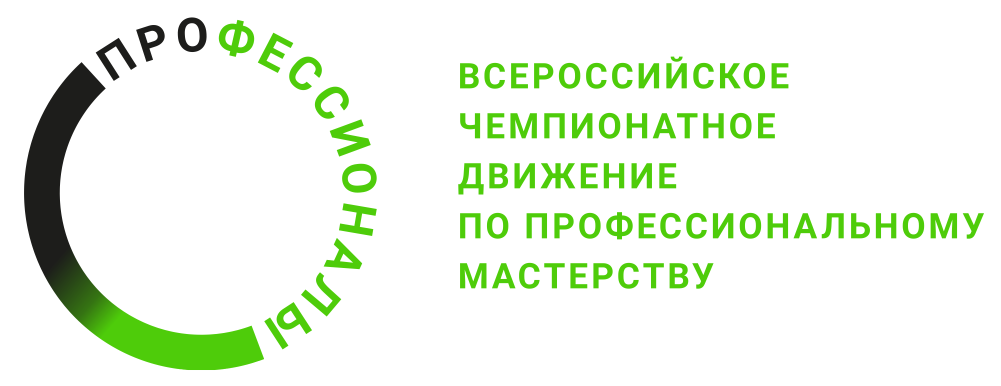 УТВЕРЖДЕНОМенеджер компетенции«Дошкольное воспитание»_____________ Залялова А.Г.«          »                        2024 год№ п/пВиды деятельности/трудовые функции1Организация мероприятий, направленных на укрепление здоровья ребенка и его физическое развитие.2Организация различных видов деятельности и общения детей.3Организация занятий по основным общеобразовательным программам дошкольного образования.4Взаимодействие с родителями и сотрудниками образовательной организации5Методическое обеспечение образовательного процесса